V Brně gastro podniky zdražily podstatně víc než v Praze. Ceny jídel se srovnaly20. prosince 2022 – Průměrná cena hamburgeru v brněnských restauracích byla letos 
v listopadu 211 Kč. O tři roky dřív stálo stejné jídlo průměrně 120 Kč. Od podzimu 2019 tak jeden z nejoblíbenějších pokrmů v moravské metropoli zdražil o 68 %. O desítky procent zdražila i další populární jídla. Tradiční řízek nebo guláš nyní stojí kolem 170 Kč, což je zhruba o 20-30 % víc než před covidem. Většina brněnských cen se tak přiblížila průměrným pražským hodnotám, některé pokrmy jsou v Brně dokonce dražší. Káva ale zůstává levnější.„V Praze je hamburger vnímán jako prémiové jídlo, jeho cena dlouhodobě znatelně převyšuje cenu guláše řízku. Naproti tomu v Brně se až do loňska všechna tři jídla držela na podobné cenové úrovni, hamburger dokonce ještě loni býval nejlevnější z uvedeného výběru. Koncem roku 2021 se však situace začala otáčet a Brno najelo na obdobný koncept jako pražské podniky. Letos hamburger stojí podstatně víc,“ komentuje Petr Menclík, ředitel společnosti Dotykačka, která pro Magistrát města Brna zpracovala podrobnou analýzu cen a tržeb jihomoravských gastro podniků.Zdroj: https://data.brno.cz/pages/dotykacka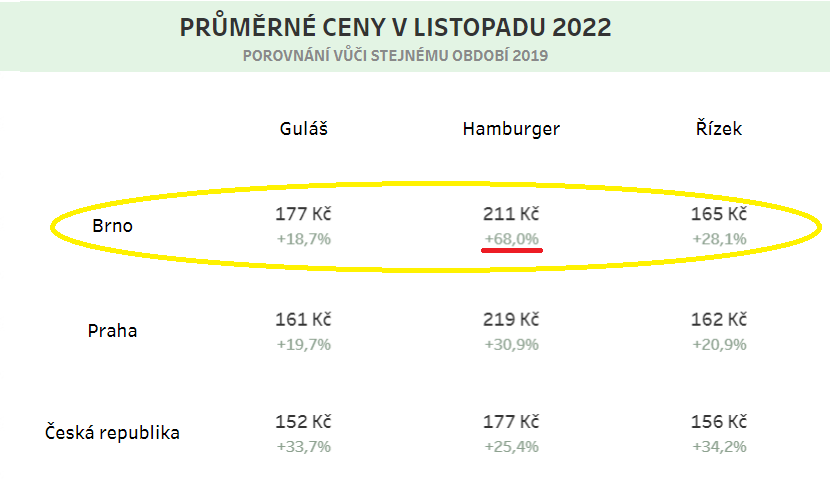 Pravidelné statistiky na stránkách magistrátuMagistrát města Brna plánuje sledovat vývoj cen a dalších gastro ukazatelů dlouhodobě. K tomu účelu ve spolupráci s Dotykačkou zřídil speciální podstránku svého webu https://data.brno.cz/pages/dotykacka. Statistiky celého Jihomoravského kraje i města Brna tam lze porovnávat s Prahou nebo celorepublikovými průměry.„Vytvořili jsme veřejně přístupný přehled, kam budeme pravidelně doplňovat čerstvá data. 
Vzhledem k dynamicky se měnící inflací jde o sofistikovaný nástroj, jak monitorovat situaci v brněnské gastronomii a vyhodnocovat dopady změn,“ doplňuje Filip Chvátal, radní statutárního města Brna.  Praha a Brno: dva státy ve státěJestli se říká, že Praha je stát ve státě, pak Brno je taky samostatná jednotka. Zatímco Jihomoravský kraj v uplynulých letech mírou zdražování v gastro podnicích relativně korespondoval s celostátními průměry a teprve v letošním roce tamní míra zdražování vyskočila výrazněji nad celorepublikový průměr, Brno si od začátku pandemie žilo svým vlastním životem, výrazně odlišným od Prahy.V hlavním městě rostly ceny během pandemie pomaleji než ve zbytku republiky. Dlouhou dobu se ceny v hlavním městě držely stabilní, hýbaly se maximálně o jednotky procent, v některých měsících dokonce spíš klesaly. I dnes Praha zůstává zhruba 8-10 procentních bodů za celostátním průměrem. Naproti tomu Brno razantně zvedlo ceny (meziročně o víc než 15 %) už v prvním kvartálu roku 2020 a udržuje si znatelně vyšší míru zdražení po celou dobu pandemie. „Rozdíl nejlépe ilustruje pohled na tzv. Gastro index, kterým v Dotykačce dlouhodobě sledujeme míru zdražování v gastro podnicích. Srovnáme-li třetí kvartál letošního roku s třetím kvartálem roku 2019, tedy s obdobím těsně před pandemií, celorepublikový průměr zdražení je 24 %, zatímco v Jihomoravském kraji se za stejné období zvedly ceny o 30 %, a v Brně dokonce o 39 %. Naproti tomu v Praze ceny stouply pouze o 16 %,“ vyčísluje Petr Menclík.Srovnání, o kolik vzrostly ceny v gastro podnicích v různých regionech (Q3/2022 vs. Q3/2019)
Zdroj: DotykačkaNa kávu do Brna?Poměrně zajímavé je srovnání cen kávy v Brně a zbytku republiky. Jestliže u nejpopulárnějších pokrmů se brněnské ceny dorovnaly pražským, u kávy se naopak Brno drží v úrovni vesnických průměrů. Zatímco v Praze stojí oblíbené capuccino nejčastěji kolem 55 Kč, v Brně si ho objednáte o 3 Kč levněji.„Nutno ale podotknout, že i tady se za poslední roky ceny významně přiblížily. Ještě v roce 2019 činil rozdíl v obou městech celých 10 Kč. Ovšem zatímco v Praze gastro podniky zdražily od září 2019 o necelých 13 %, brněnské ceny za stejné období vyskočily téměř o 30 %,“ upřesňuje Petr Menclík.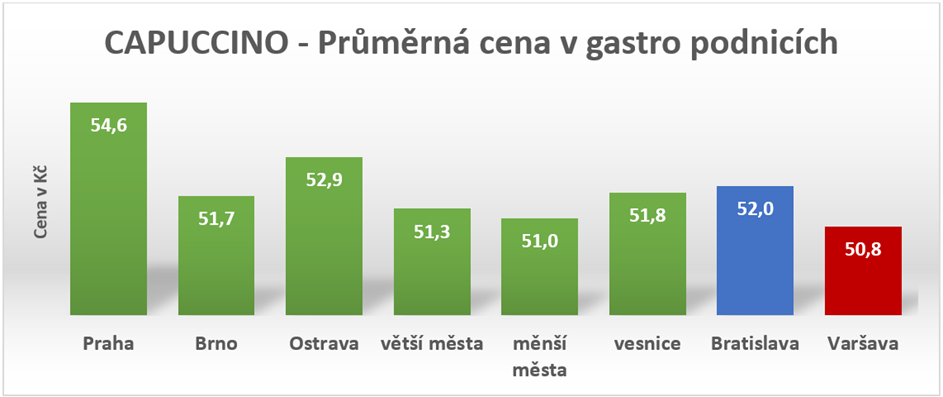 Zdroj: Dotykačka (přepočet zahraničních cen podle následujících kurzů: 5,2 CZK/1 PLN, 25 CZK/1 EUR)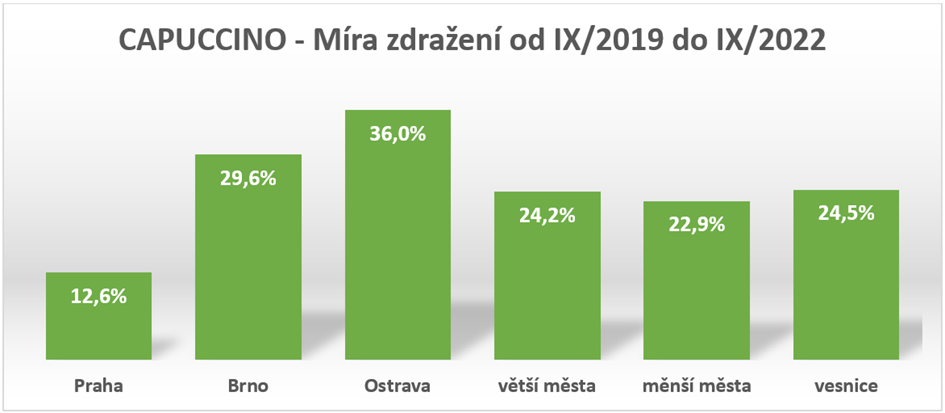 Zdroj: DotykačkaKontakt pro média:Věra Kubátová | PR & Media konzultant
E-mail: vera.kubatova@dotykacka.cz | media@dotykacka.cz 
Mobil: +420 775 708 019Dotykačka ČR s.r.o. je poskytovatelem řešení a služeb v oblasti pokladních systémů pro malé a střední podnikatele v oblastech horeka, obchodu a služeb. Společnost vznikla v roce 2017 a navázala na činnost společnosti Dotykačka, s.r.o., která působila na českém trhu od roku 2015. Z dynamicky se rozvíjejícího start-upu postupně vznikl jeden z evropských lídrů na trhu moderních pokladních systémů. Dotykačka ČR aktuálně provozuje na dvou trzích víc než 15 tisíc pokladen a naplňuje svou misi šetřit podnikatelům čas a peníze, aby se oni mohli naplno věnovat svému podnikání. Poskytuje spolehlivé nástroje, které usnadňují digitalizaci procesů ve firmách a zefektivňují jejich řízení i rozvoj. Hodí se do každého pohostinství, prodejny či zařízení poskytující služby. V roce 2016 se firma zařadila mezi Českých 100 Nejlepších. Dotykačka poskytuje v zahraničí svoje služby také pod značkou Dotypos. Více informací viz www.dotykacka.cz.   Magistrát města Brna|Tiskové středisko MMBDominikánské nám. 196/1, 601 67, BrnoKontakty:+420 542 172 162+420 773 785 318tis@brno.cz 